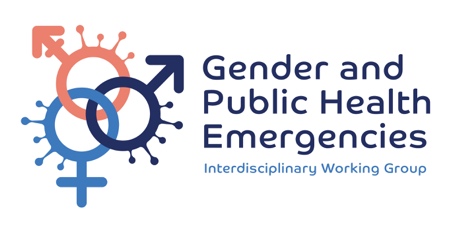 GENDER AND PUBLIC HEALTH EMERGENCIESSmall grants Application formN/B: please fill out the form below. In additional to the overall excellence of the proposal we will be taking into consideration the diversity of applicants.RESEARCH/ PROJECT DESCRIPTIONAPPLICATION DETAILSAPPLICATION DETAILSApplicant Organization:Country:Project title:Organization tax identification/registration number:Website URL:Principal investigator:Title / Occupation of PI: How do you (PI) describe yourself in terms of Gender:How do you (PI) describe yourself in terms of Race/ethnicity:Is there anything else about yourself which you want to disclose?:Other team members (please list name and organization for each):Project Implementation Country Duration of proposed project:What area of the small grants call does your research/project respond to? Explain why this is needed (300 words maximum)List your research/project objectives (150 words maximum)Where will the research/project be conducted? Please name the countries, identify the research or project sites within the countries, and offer a brief rationale (150 words maximum)Who are your research participants/project target and how were they involved in design of your research/project (150 words maximum) Explain how your proposed research/project will strengthen the objectives and goals of the Gender and Public Health Emergencies Working Groups. What will success look like? (200 words).What are the potential challenges you may face during the research/project? Please include a discussion of mitigating strategies (planned and potential) (200 words Maximum)Explain how your research/project fits into existing health systems or interventions, including other donors, government programmes with specific focus on future scale up (250 words maximum)How are you planning to communicate about your research/project? (150 words maximumSubmit a budget (in USD) and action plan with a proposed timeline to this application